Komisarz Wyborczy w Zielonej Górze I
65-057 Zielona Góra, ul. Podgórna 7								(adres)ZGŁOSZENIE ZAMIARU GŁOSOWANIA KORESPONDENCYJNEGOW WYBORACH UZUPEŁNIAJĄCYCH DO RADY  GMINY/MIEJSKIEJ/MIASTA*) ………………………………………………………………………………(nazwa gminy/miasta)ZARZĄDZONYCH NA DZIEŃ …………………………………………………. 20…… R.OświadczenieOświadczam, iż jestem wpisany do rejestru wyborców w gminie/mieście:………………………………………………….(nazwa gminy/miasta)TAK     NIE      Proszę o dołączenie do pakietu wyborczego nakładki na kartę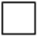 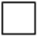 				 do głosowania sporządzonej w alfabecie Braille’a.Telefon kontaktowy : ……………………………………………………(podanie nr tel. nie jest obowiązkowe, ale ułatwi kontakt) W przypadku wyborcy posiadający orzeczenie o znacznym lub umiarkowanym stopniu niepełnoprawności: Do zgłoszenia dołączam kopię aktualnego orzeczenia właściwego organu orzekającego o ustaleniu stopnia niepełnosprawności.………………...,dnia………………                                                         ………………………………………..    (miejscowość)                        (data)                                                                                                                      (podpis wyborcy)*) – niewłaściwe skreślićObowiązek informacyjnyZgodnie z rozporządzeniem Parlamentu Europejskiego i Rady (UE) 2016/679 z dnia 
27 kwietnia 2016 r. w sprawie ochrony osób fizycznych w związku z przetwarzaniem danych osobowych i w sprawie swobodnego przepływu takich danych oraz uchylenia dyrektywy 95/46/WE (ogólne rozporządzenie o ochronie danych) RODO informujemy, że:Administratorem Pani/Pana danych osobowych jest Krajowe Biuro Wyborcze reprezentowane przez Szefa z siedzibą w Warszawie, ul. Wiejska 10, 00-902 Warszawa;Kontakt z inspektorem ochrony danych osobowych:korespondencyjnie: Inspektor ochrony danych, Krajowe Biuro Wyborcze, ul. Wiejska 10, 00-902 Warszawa,e-mail: iodo@kbw.gov.pl.Przetwarzanie Pani/Pana danych osobowych jest niezbędne do wypełnienia obowiązku prawnego ciążącego na Administratorze w związku ze zgłoszeniem zamiaru  głosowania korespondencyjnego przez wyborców niepełnosprawnych. Podstawę prawną przetwarzania danych stanowi art. 6 ust. 1 lit. c oraz art. 9 ust. 2 lit. g RODO w związku z przepisami rozdziału 6a ustawy z dnia 5 stycznia 2011 r. Kodeks Wyborczy (Dz.U. z 2019 r. poz. 684). Pani/Pana dane osobowe przetwarzane będą wyłącznie do celów związanych 
z rozpoznaniem zgłoszenia zamiaru głosowania korespondencyjnego.Podanie przez Panią/Pana danych osobowych jest dobrowolne, jednak ich niepodanie uniemożliwi rozpatrzenie zgłoszenia o zamiarze głosowania korespondencyjnego.Pozyskane od Pani/Pana dane osobowe mogą być przekazywane:podmiotom przetwarzającym je na zlecenie Administratora danych, orazorganom lub podmiotom publicznym uprawnionym do uzyskania danych na podstawie obowiązujących przepisów prawa w oparciu o stosowną podstawę prawną.Okres przetwarzania Pani/Pana danych osobowych jest uzależniony od celu w jakim dane są przetwarzane. Okres, przez który Pani/Pana dane osobowe będą przechowywane jest obliczany w oparciu o następujące kryteria:przepisy prawa, które mogą nas obligować do przetwarzania danych przez określony czas, w tym instrukcji kancelaryjnej, jednolitego rzeczowego wykazu akt obowiązujących u Administratora;okres, który jest niezbędny do obrony naszych interesów.Przysługuje Pani/Panu prawo dostępu do treści danych osobowych, prawo do ich sprostowania oraz w zakresie wynikającym z przepisów - do usunięcia, jak również prawo do ograniczenia przetwarzania.Przysługuje Pani/Panu prawo wniesienia skargi do Prezesa Urzędu Ochrony Danych Osobowych, jeśli Pani/Pana zdaniem, przetwarzanie danych osobowych - narusza przepisy prawa.NAZWISKOIMIĘ (IMIONA)IMIĘ OJCADATA URODZENIANR PESELADRES, NA KTÓRY MA BYĆ WYSŁANY PAKIET WYBORCZY